Doctoral Recruitment Funding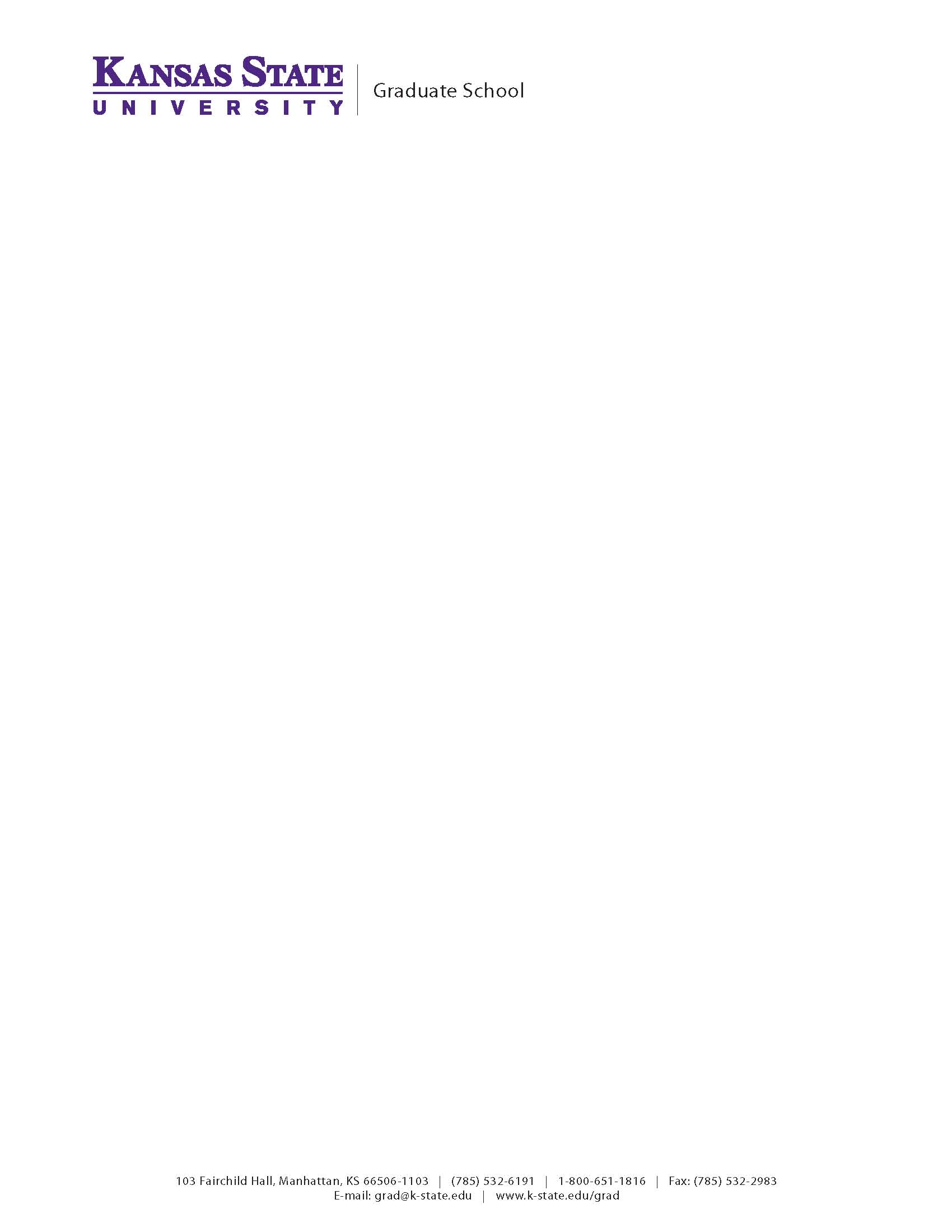                 Applications accepted until 8 am Monday November 9, 2015Applications should be emailed as a single pdf with dept name for file name and subject line of doctoral recruitment funding to: gdschgra@ksu.eduProgram InformationProgram InformationProgram InformationProgram InformationProgram InformationProgram InformationProgram InformationProgram InformationDoctoral Program: Date:Applicant Name:Applicant Email: Applicant Phone:(     )      (     )      Campus AddressOur department agrees to:Hold our event by March 20, 2016Make travel arrangements and/or process reimbursements for studentsInvolve faculty and current studentsIntroduce visiting students to campus and local communityHold at least one departmental eventProvide attending students with face-to-face contact with professors and program facultySubmit debriefing report by April 8, 2016Our department agrees to:Hold our event by March 20, 2016Make travel arrangements and/or process reimbursements for studentsInvolve faculty and current studentsIntroduce visiting students to campus and local communityHold at least one departmental eventProvide attending students with face-to-face contact with professors and program facultySubmit debriefing report by April 8, 2016Our department agrees to:Hold our event by March 20, 2016Make travel arrangements and/or process reimbursements for studentsInvolve faculty and current studentsIntroduce visiting students to campus and local communityHold at least one departmental eventProvide attending students with face-to-face contact with professors and program facultySubmit debriefing report by April 8, 2016Our department agrees to:Hold our event by March 20, 2016Make travel arrangements and/or process reimbursements for studentsInvolve faculty and current studentsIntroduce visiting students to campus and local communityHold at least one departmental eventProvide attending students with face-to-face contact with professors and program facultySubmit debriefing report by April 8, 2016Our department agrees to:Hold our event by March 20, 2016Make travel arrangements and/or process reimbursements for studentsInvolve faculty and current studentsIntroduce visiting students to campus and local communityHold at least one departmental eventProvide attending students with face-to-face contact with professors and program facultySubmit debriefing report by April 8, 2016Our department agrees to:Hold our event by March 20, 2016Make travel arrangements and/or process reimbursements for studentsInvolve faculty and current studentsIntroduce visiting students to campus and local communityHold at least one departmental eventProvide attending students with face-to-face contact with professors and program facultySubmit debriefing report by April 8, 2016Our department agrees to:Hold our event by March 20, 2016Make travel arrangements and/or process reimbursements for studentsInvolve faculty and current studentsIntroduce visiting students to campus and local communityHold at least one departmental eventProvide attending students with face-to-face contact with professors and program facultySubmit debriefing report by April 8, 2016Our department agrees to:Hold our event by March 20, 2016Make travel arrangements and/or process reimbursements for studentsInvolve faculty and current studentsIntroduce visiting students to campus and local communityHold at least one departmental eventProvide attending students with face-to-face contact with professors and program facultySubmit debriefing report by April 8, 2016GPD Signature:GPD Signature:Date:Department Head Signature:Department Head Signature:Date:College Dean signature:College Dean signature:Date:Graduate School ONLYGraduate School ONLYGraduate School ONLYGraduate School ONLYApproved:Denied:Amount Awarded:$      Rationale	